Cestujeme po Evropě č.14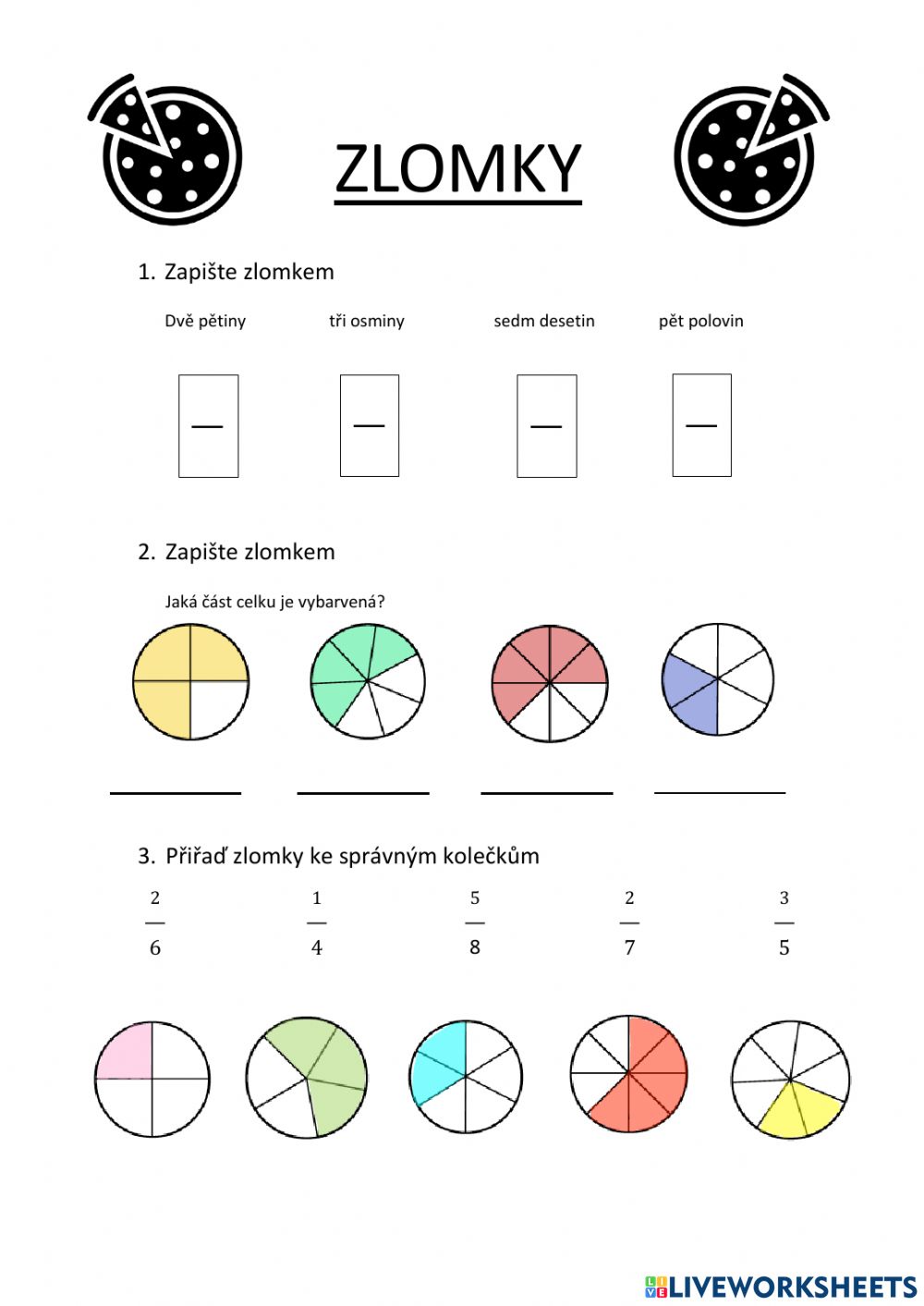 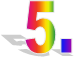 5.12.2022 – 9.12.20225.12.2022 – 9.12.2022                                  www.skola-sokolec.cz                                  www.skola-sokolec.czjméno:                                                podpis rodičů:jméno:                                                podpis rodičů:učivoučivoco bych měl/a umětsebehodnoceníČjSlovní druhy.  Uč.53 -56.Sloh – pozvánka, zpráva.Slovní druhy.  Uč.53 -56.Sloh – pozvánka, zpráva.Určuji správně slovní druhy.AjUČ str. 24, 26PS str. 18, 19UČ str. 24, 26PS str. 18, 19Tvořím otázky se slovesem být a odpovídám na ně. Vím, jak se píše adresa v Anglii, vyplním do formuláře údaje o sobě do.VLSousední státy České republiky – PolskoUč.str.48-49Sousední státy České republiky – PolskoUč.str.48-49Umím vyprávět o Polsku, najdu na mapě zadaná města, pohoří, nížiny a řeky.InfPříkazy, jejich spojování, opakování, pohyb a razítkování.Příkazy, jejich spojování, opakování, pohyb a razítkování.Sestavím program pro ovládání postavy.MaZlomky. Uč. str. 50 – 55.Jednoduché rovnice.G – kružnice, kruh.Zlomky. Uč. str. 50 – 55.Jednoduché rovnice.G – kružnice, kruh.Vypočítám část celku vyjádřenou zlomkem.PřRozmanitosti života na Zemi.  Uč. str. 35.Rozmanitosti života na Zemi.  Uč. str. 35.Rozliším podnebné pásy.VV,PV,TVVV – Vánoční zvyky a tradicePV – Práce s drobným materiálem-vánoční tvořeníTV – odraz z můstku na švédskou bednu, 2. kolo turnaje školní ligy miniházené.VV – Vánoční zvyky a tradicePV – Práce s drobným materiálem-vánoční tvořeníTV – odraz z můstku na švédskou bednu, 2. kolo turnaje školní ligy miniházené.Umíme výtvarně znázornit lidové zvyky, umíme využít jednoduché pracovní postupy, umíme gymnastický odraz, bojujeme o medaili  Hodnocení učitele:    Hodnocení učitele:    Hodnocení učitele:    Hodnocení učitele:    12.12.2022 – odevzdat ke kontrole čtenářský deník12.12.2022 – odevzdat ke kontrole čtenářský deník12.12.2022 – odevzdat ke kontrole čtenářský deník12.12.2022 – odevzdat ke kontrole čtenářský deník